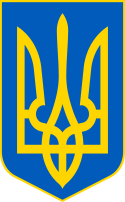 У К Р А Ї Н ААВАНГАРДІВСЬКА СЕЛИЩНА  РАДАОДЕСЬКОГО РАЙОНУ ОДЕСЬКОЇ ОБЛАСТІР І Ш Е Н Н ЯЗ метою забезпечення потреби КОМУНАЛЬНОГО ЗАКЛАДУ «ЦЕНТР БЕЗПЕКИ ГРОМАДЯН» АВАНГАРДІВСЬКОЇ СЕЛИЩНОЇ РАДИ у користуванні земельною ділянкою для обслуговування будівель та споруд (основних засобів), місцерозташування яких Одеська область, Одеський район, з межами населеного пункту смт Авангард, переданих у комунальну власність ТОВАРИСТВОМ З ОБМЕЖЕНОЮ ВІДПОВІДАЛЬНІСТЮ «АВАНГАРД-Д» за Актом приймання-передачі основних засобів від 23.02.2023 р., враховуючи пропозиції Постійної комісії з питань земельних відносин, природокористування, охорони пам’яток, історичного середовища та екологічної політики, керуючись статтями 12, 79ˡ, 80, 83, 122, 131 Земельного кодексу України, пунктом 34 частини 1 ст. 26 Закону України «Про місцеве самоврядування в Україні», нормами Цивільного кодексу України, Авангардівська селищна рада вирішила:1. ТОВАРИСТВУ З ОБМЕЖЕНОЮ ВІДПОВІДАЛЬНІСТЮ «АВАНГАРД-Д» прискорити формування відповідно до вимог чинного законодавства України земельної ділянки орієнтовною площею 0,5 га, необхідної для обслуговування будівель та споруд (основних засобів), переданих у комунальну власність за  Актом приймання-передачі основних засобів від 23.02.2023 р.2. Після формування земельної ділянки відповідно до пункту 1 цього рішення ТОВАРИСТВУ З ОБМЕЖЕНОЮ ВІДПОВІДАЛЬНІСТЮ «АВАНГАРД-Д» надати пропозиції щодо порядку передачі сформованої земельної ділянки у комунальну власність.3. Контроль за виконанням рішення покласти на постійну комісію з питань земельних відносин, природокористування, охорони пам’яток, історичного середовища та екологічної політики.Селищний голова                                                      Сергій ХРУСТОВСЬКИЙ№ 1904 -VІІІвід 07.04.2023 р.Про забезпечення діяльності КЗ «ЦЕНТР БЕЗПЕКИ ГРОМАДЯН» АВАНГАРДІВСЬКОЇ СЕЛИЩНОЇ РАДИ